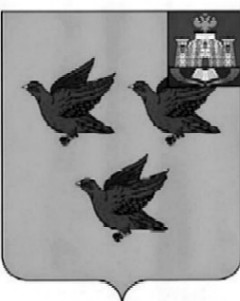 РОССИЙСКАЯ ФЕДЕРАЦИЯОРЛОВСКАЯ ОБЛАСТЬАДМИНИСТРАЦИЯ ГОРОДА ЛИВНЫ_________________________________________________________________________        № 39 от 3 ноября  2023г.                                                                                 г.ЛивныИзвещение о проведении  аукциона на право заключениядоговоров на размещение нестационарных торговых объектов для реализации елей и сосен  1. Организатор аукциона: Администрация города Ливны в лице  комитета экономики, предпринимательства и торговли.Место нахождения, почтовый адрес организатора аукциона: 303850, Орловская область, г.Ливны, ул. Ленина 7, кабинет №18.Адрес электронной почты: admliv@liv.orel.ruНомер контактного телефона, факса (486-77) 7-15-96, 7-32-77Контактное лицо: Золкина С.А., Аверкиева Н.В.Официальный сайт, на котором размещено извещение о проведении аукциона :www. adminliv.ru 2. Основание проведения аукциона: постановления администрации   города Ливны от 13 ноября 2017 года №130 «О размещении нестационарных торговых объектов на территории города Ливны Орловской области», от 07 декабря  2022 года № 102 «Об утверждении схемы размещения нестационарных торговых объектов на территории города Ливны  », от 3 ноября 2023 года  № 904 «О проведении аукциона на право заключения договоров на размещение нестационарных торговых объектов для реализации елей и сосен».     3. Место, дата и время проведения аукциона:   Аукцион состоится в администрации города Ливны Орловской области 6 декабря  2023г. по адресу: г.Ливны, ул.Ленина д.7, в кабинете № 24,  в 14-00ч.     4. Предмет аукциона: Право на  заключение договоров на размещение нестационарных торговых объектов  для реализации елей и сосен на территории города Ливны.   5. Срок, место и порядок приема заявок для участия в аукционе.    Со дня размещения на официальном сайте извещения о проведении открытого аукциона заявки на участие в аукционе подаются по адресу: Орловская область,  город Ливны,  ул. Ленина,  д.7,  каб. № 18  с 8-00 до 17-00, перерыв с 13-00 до 14-00 в рабочие дни в срок по  4 декабря  203г. до 17.00.Форма заявки содержится в приложении 1к  настоящей документации. К заявке прилагаются следующие документы:-копия документа, удостоверяющего личность, документа, подтверждающего полномочия лица действовать от имени заявителя (копия решения о  назначении или об избрании на должность, в соответствии с которым такое физическое лицо обладает правом действовать от имени юридического лица без доверенности, либо доверенность);- выписка из  единого государственного реестра  индивидуальных предпринимателей или юридических лиц;- документ, подтверждающий внесение задатка.Претендент вправе подать только одну заявку на участие в аукционе по каждому лоту.Заявка на участие в аукционе, поступившая по истечении  срока ее приема,  не принимается и возвращается в день ее поступления участнику.6.  Порядок и срок отзыва заявок.    Заявитель имеет право отозвать  заявку на участие в аукционе в любое время до установленных даты и времени проведения  аукциона.  Организатор аукциона обязан вернуть задаток указанному заявителю в течение 5-ти рабочих дней с даты поступления организатору  аукциона письменного уведомления об отзыве заявки на участие  в аукционе.Организатор аукциона вправе отказаться от проведения аукциона в любое время, но не позднее чем за 3 дня до наступления даты его проведения. Извещение об отмене аукциона должно быть размещено на  официальном сайте администрации города Ливны в течение одного рабочего дня со дня принятия решения об отказе от проведения аукциона. В течение двух рабочих дней со дня принятия указанного решения организатор аукциона направляет соответствующие уведомления лицам, подавшим заявки, и в течение пяти рабочих дней возвращает денежные средства, внесенные в качестве задатка. Срок окончания подачи заявок  4 декабря  2023 года  17.00.часов. 7.  Порядок проведения аукциона:      Аукцион проводится в указанном в извещении месте в соответствующий день и час.В аукционе могут участвовать только заявители, признанные участниками аукциона. Организатор аукциона обязан обеспечить участникам аукциона возможность принять участие в аукционе непосредственно или через своих представителей (при наличии документов, подтверждающих полномочия лица действовать от имени заявителя).Аукцион проводится отдельно по каждому лоту.Порядок и условия проведения аукциона изложены в постановлении администрации города Ливны от13 ноября 2017 года №130 «О размещении нестационарных торговых объектов на территории города Ливны Орловской области».  8. Срок подписания договора:  Организатор аукциона направляет победителю аукциона или единственному принявшему участие в аукционе его участнику договор в течение 3-х дней со дня подписания протокола о результатах аукциона при условии полной оплаты цены по результатам аукциона. Договор заключается по цене, предложенной победителем аукциона, или в случае заключения указанного договора с единственным принявшим участие в аукционе его участником по начальной цене предмета аукциона.     Денежные средства, внесенные победителем аукциона в качестве задатка, перечисляются в установленном порядке в  бюджет города в счет оплаты цены договора.  Если победитель (участник) аукциона в течение трех рабочих дней со дня получения договора не представил подписанный договор, победитель (участник) аукциона признается уклонившимся от заключения договора. Организатор аукциона в течение трех рабочих дней направляет договор участнику аукциона, сделавшему предпоследнее предложение о цене, по цене, предложенной этим участником аукциона. В случае заключения договора участником, сделавшим предпоследнее предложение цены предмета аукциона, задаток, внесенный данным участником, засчитывается в счет оплаты договора.   	В случае если в течение трех рабочих дней со дня получения договора участник аукциона, сделавший предпоследнее предложение о цене, не представил организатору аукциона подписанный им договор, организатор аукциона инициирует проведение повторного аукциона.Реквизиты для перечисления денежных средств в качестве задатка:                                                                                                                  Приложение 1 к  извещению о                                                                                                                      проведении аукциона на право                                                                                                                  заключения договора на размещение                                                                                                                  нестационарного объекта Куда: г.Ливны, ул.Ленина, д.7Кому: комитет экономики, предпринимательства и торговли администрации города ЛивныЗАЯВКАНА УЧАСТИЕ В АУКЦИОНЕ                  на размещение нестационарного торгового объекта, который состоится                                                   «___»  _______________ 2022г.Изучив извещение о проведении настоящего  аукциона ,  проект договора, а также применимые к данному открытому аукциону  нормативные правовые акты                                      (наименование Участника размещения заказа)В лице________________________________________________________________________                                     (должность, Ф.И.О. лица, имеющего право подписи)Действующего(ей)  на  основании	    (указать документ, на основании которого действует лицо, имеющее право подписи)    сообщает о согласии участвовать в открытом аукционе и направляет настоящую заявку:Сведения об Участниках размещения заказа          2. В случае признания победителем аукциона  ______________________________________________________________________________________________________________                              наименование участника размещения заказа     обязуемся заключить договор на размещение нестационарного торгового объекта по адре-су:__________________________________________________________________________                                         (указать место размещения НТО)         3.  Сообщаем, что для оперативного уведомления нас по вопросам организационного характера и взаимодействия с Организатором аукциона нами уполномочен:  _____________________________________________________________________________(Ф.И.О, телефон, адрес электронной почты работника, участника размещения заказа)    Все сведения о проведении аукциона просим сообщать указанному уполномоченному лицу.4. Наше полное и сокращенное фирменное наименование (наименование), организационно-правовая форма, юридический и фактический адреса: _____________________________________________________________________________ _____________________________________________________________________________           5. Фамилия, имя, отчество, паспортные данные, сведения о месте жительства для физического лица: _____________________________________________________________ _____________________________________________________________________________ телефон________________________      факс _______ ________________, ______________________________________________________________________(указать)6. Корреспонденцию в наш адрес просим направлять по адресу:   (указать)Участник аукциона __________________________________                                                          (подпись)     (Ф.И.О. лица, имеющего право подписи)                                                                      М.п. (юридического лица, И.П.-при наличии)                          Дата заполнения: «______»_______________2022г.                                                                                Приложение 2 к  извещению о                                                                                      проведении аукциона на право                                                                                заключения договора на размещение                                                                                     нестационарного объекта ДОГОВОР  № ____НА РАЗМЕЩЕНИЕ НЕСТАЦИОНАРНОГО ТОРГОВОГО ОБЪЕКТАг.Ливны                                                                                                                 «____»  _________2022г.Администрация города Ливны  Орловской области, действующая от имени муниципального образования город Ливны, в лице   главы города Ливны  Трубицина Сергея Александровича, действующего на основании Устава города Ливны,  именуемая в дальнейшем «Администрация»  с  одной   стороны  и _________________________________ г.р., ИНН ________________, ОГРНИП _____________, именуемый в дальнейшем «Хозяйствующий субъект», с другой стороны, вместе именуемые  Стороны, заключили настоящий договор (далее - Договор) о нижеследующем:ПРЕДМЕТ И УСЛОВИЯ ДОГОВОРА 1.1. В соответствии с протоколом  рассмотрения заявок от _________________202__ года на участие в аукционе  на право заключения договоров на размещение нестационарных торговых объектов (далее - НТО) Администрация предоставляет Хозяйствующему субъекту право на размещение НТО (елочный базар) для реализации елей и сосен площадью до 16,0 кв.м., расположенного по адресу: ____________, согласно Схеме размещения нестационарных торговых объектов, утвержденной постановлением администрации города Ливны от  16.12.2021 года № 100 и ситуационному плану согласно приложению к данному постановлению, а Хозяйствующий субъект обязуется разместить и обеспечить в течение всего срока действия настоящего договора функционирование   объекта на условиях и в порядке, предусмотренных настоящим договором и требованиями действующего законодательства.1.2. Место предоставляется с целью использования его для реализации елей и сосен.1.3. Права и обязанности по Договору не могут быть  переданы другим юридическим лицам и (или) индивидуальным предпринимателям. СРОК ДЕЙСТВИЯ ДОГОВОРА И ПЛАТА ПО ДОГОВОРУ2.1. Период размещения НТО устанавливается с 15.12.2022г по 31.12.2022г.2.2.  Размер платы за размещение нестационарного торгового объекта составляет ___________ руб.2.3. Плата за размещение НТО вносится до момента подписания настоящего договора. 3. ПРАВА И ОБЯЗАННОСТИ АДМИНИСТРАЦИИ3.1.  Администрация  имеет право:3.1.1. Осуществлять контроль за исполнением условий   Договора.3.1.2. Требовать от Хозяйствующего субъекта выполнения принятых обязательств по настоящему Договору.3.1.3. Требовать расторжение Договора в случае, если Хозяйствующий субъект размещает объект не в соответствии с его типом, специализацией, периодом размещения, Схемой и иными существенными условиями Договора. 3.1.4. Досрочно расторгнуть Договор в случаях, предусмотренных пунктами 7.2.,7.3. настоящего Договора.3.1.5. В случае отказа Хозяйствующего субъекта демонтировать и вывезти  объект при прекращении Договора в установленном порядке самостоятельно осуществить указанные действия за счет Хозяйствующего субъекта.3.2. Администрация  обязуется:3.2.1. Предоставить Хозяйствующему субъекту право на размещение объекта в соответствии  с условиями настоящего Договора.3.2.2. Не вмешиваться в хозяйственную деятельность Хозяйствующего субъекта, если она не противоречит действующему  законодательству и условиям настоящего Договора.ПРАВА И ОБЯЗАННОСТИ ХОЗЯЙСТВУЮЩЕГО СУБЪЕКТА4.1. Хозяйствующий субъект имеет право:4.1.1. Осуществлять продажу товаров  в размещённом объекте в соответствии с условиями настоящего Договора и с соблюдением санитарно-эпидемиологических правил СП 2.3.6.3668-20, утвержденных постановлением Федеральной службы по надзору в сфере защиты прав потребителей и благополучия человека от 20 ноября 2020 года №36.4.1.2. Инициировать расторжение Договора по соглашению сторон.4.2. Хозяйствующий субъект обязан:4.2.1. Обеспечить размещение объекта и его готовность к использованию в соответствии с условиями договора. 4.2.2. Производить оплату за размещение объекта  в соответствии со  сроком и  условиями настоящего Договора.4.2.3. Использовать   объект        только для продажи  товаров,  указанных   в    пункте   1.2.  настоящего  Договора.4.2.4. Осуществлять продажу товаров только в  пределах предоставленного места согласно Схеме размещения, указанной в п.1.1. Договора.4.2.5. Обеспечить уборку места размещения объекта и прилегающей  территории от мусора,  коробок, ящиков, снега и наледи на расстоянии  по периметру от границ отведенной территории.4.2.6. Соблюдать  требования Правил благоустройства территории города Ливны, правил торговли,  санитарно-эпидемиологических  норм  и  правил  поведения, установленных при введении режима повышенной готовности в связи с угрозой распространения коронавирусной инфекции.4.2.7. Обеспечивать постоянное наличие на  объекте и предъявление по требованию контролирующих органов следующих документов:- настоящего Договора;-  документов, подтверждающих источник поступления, качество и безопасность реализуемой продукции;- документов, предусмотренных Законом Российской Федерации «О защите прав потребителей».4.2.8. Прекратить осуществление торговой деятельности, освободить занимаемое место,  демонтировать объект и восстановить нарушенное благоустройство в  течение 10-ти дней за свой счет с момента:- окончания срока действия настоящего Договора;- расторжения договора по соглашению сторон;- получения уведомления о досрочном расторжении Договора по инициативе Администрации.ОТВЕТСТВЕННОСТЬ СТОРОН5.1. При несвоевременной уплате суммы, указанной в п. 2.2. Договора Хозяйствующий субъект обязан уплатить  пени в размере 0,1% от суммы долга за каждый день просрочки.5.2. В случае нарушения   условий Договора, за исключением просрочки уплаты суммы по Договору,  Хозяйствующий субъект обязан оплатить штраф в размере 1000 рублей за каждое нарушение.6. РАССМОТРЕНИЕ СПОРОВ6.1. Все  споры  и  разногласия, которые  могут  возникнуть    между  сторонами по вопросам, не нашедшим своего разрешения в тексте   данного Договора, будут разрешаться путем переговоров на основании действующего законодательства.6.2. Срок ответа на претензии – 15 рабочих дней. 6.3. При не урегулировании в процессе переговоров спорных вопросов, споры разрешаются в суде в соответствии с действующим  законодательством.7. ИЗМЕНЕНИЕ И ПРЕКРАЩЕНИЕ ДОГОВОРА7.1. Внесение изменений в Договор осуществляется путем заключения дополнительного соглашения, подписываемого сторонами.         7.2. Настоящий договор расторгается  досрочно:            - по соглашению сторон;            - по решению суда.   7.3. Настоящий договор расторгается досрочно в одностороннем порядке по инициативе Администрации в случаях:            - прекращения хозяйствующим субъектом в установленном порядке своей деятельности;           - неоднократного привлечения хозяйствующего субъекта к административной ответственности (два и более раза) в              период действия   Договора за нарушение Правил благоустройства  территории города Ливны Орловской области, санитарного содержания торгового места и правил торговли (в том числе правил торговли  алкогольной и табачной продукцией), установленных действующим    законодательством;         -  изменения специализации торгового объекта;        - принятия администрацией города решения о ремонте или реконструкции автомобильных дорог, если нахождение объекта препятствует выполнению работ.7.4. В случае досрочного расторжения плата по договору не возвращается.   8. ПРОЧИЕ УСЛОВИЯ8.1. Настоящий Договор составлен в двух экземплярах, по одному для каждой из Сторон.8.2. Во всем остальном, не предусмотренном настоящим Договором, Стороны будут руководствоваться действующим законодательством.8.3. Все изменения и дополнения к настоящему Договору должны быть составлены в письменной форме и подписаны Сторонами.9. РЕКВИЗИТЫ И ПОДПИСИ СТОРОН                                                                                                    Приложение к извещению №______                                        от ________________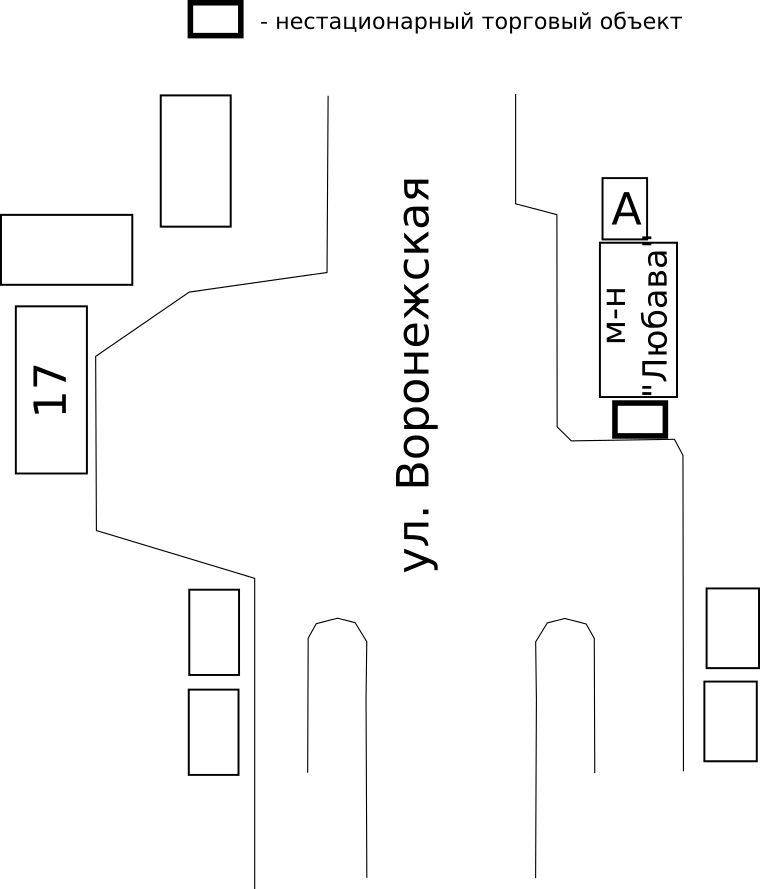 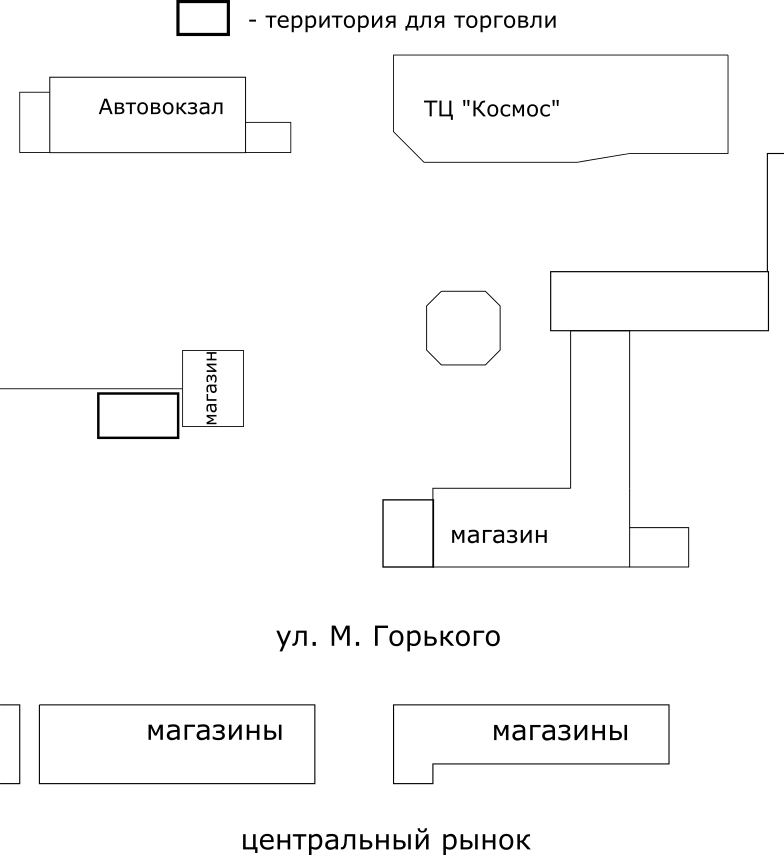 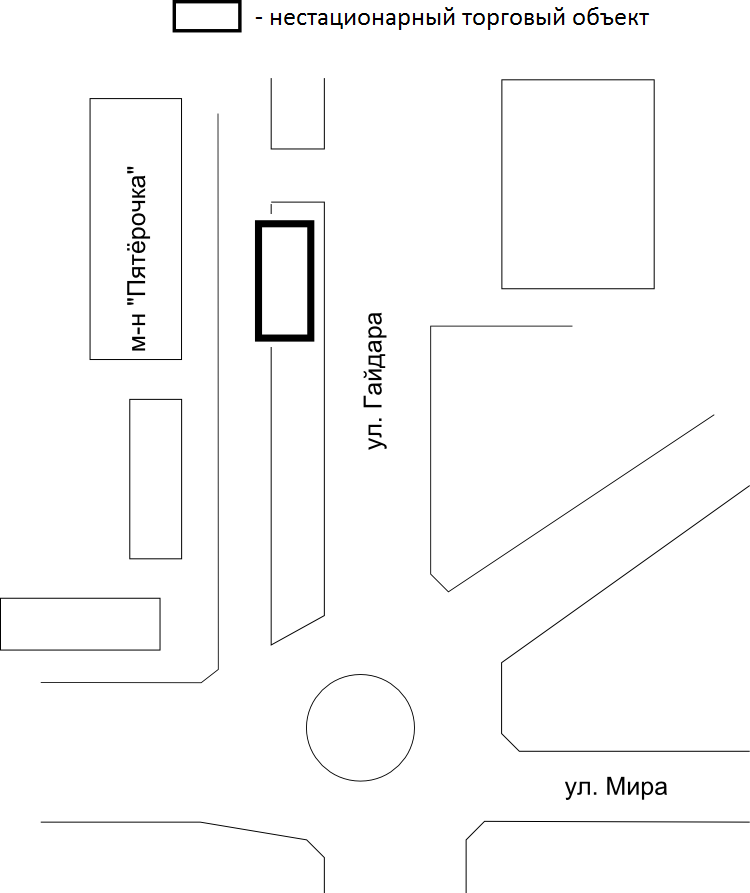 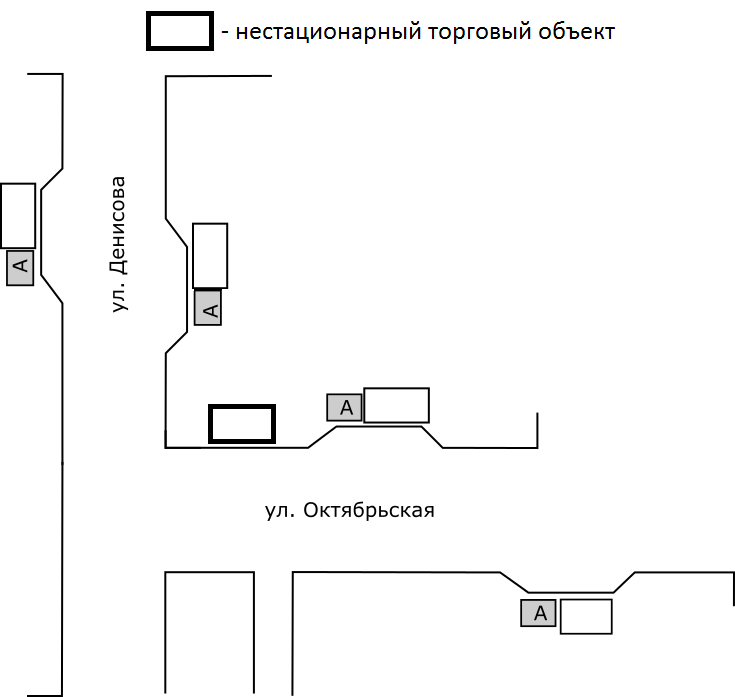 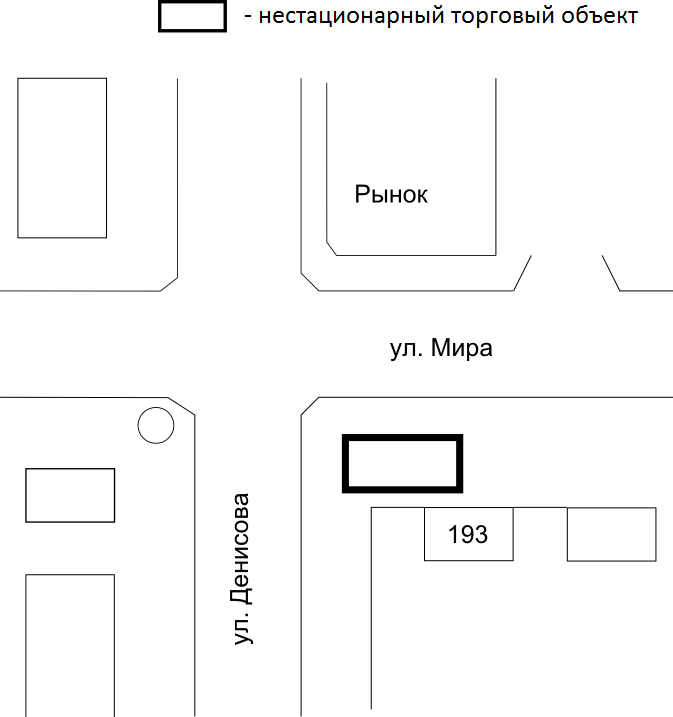 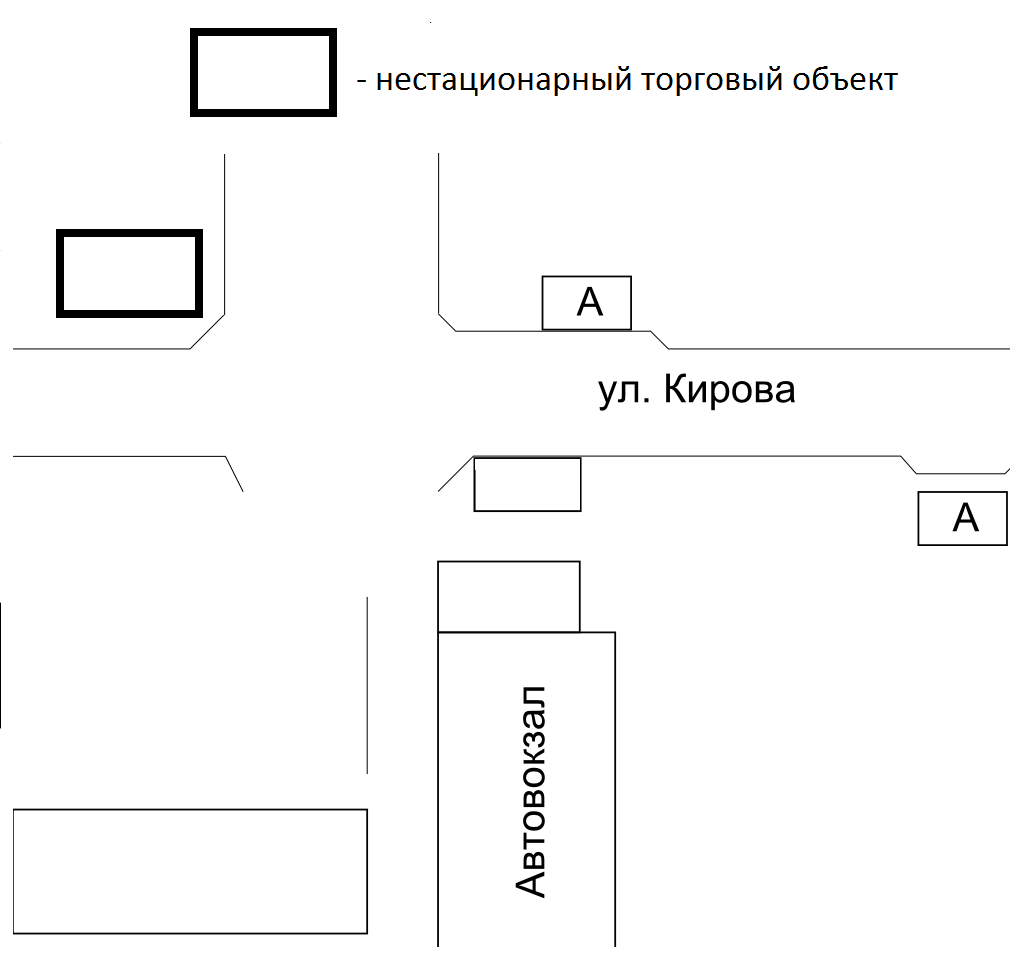 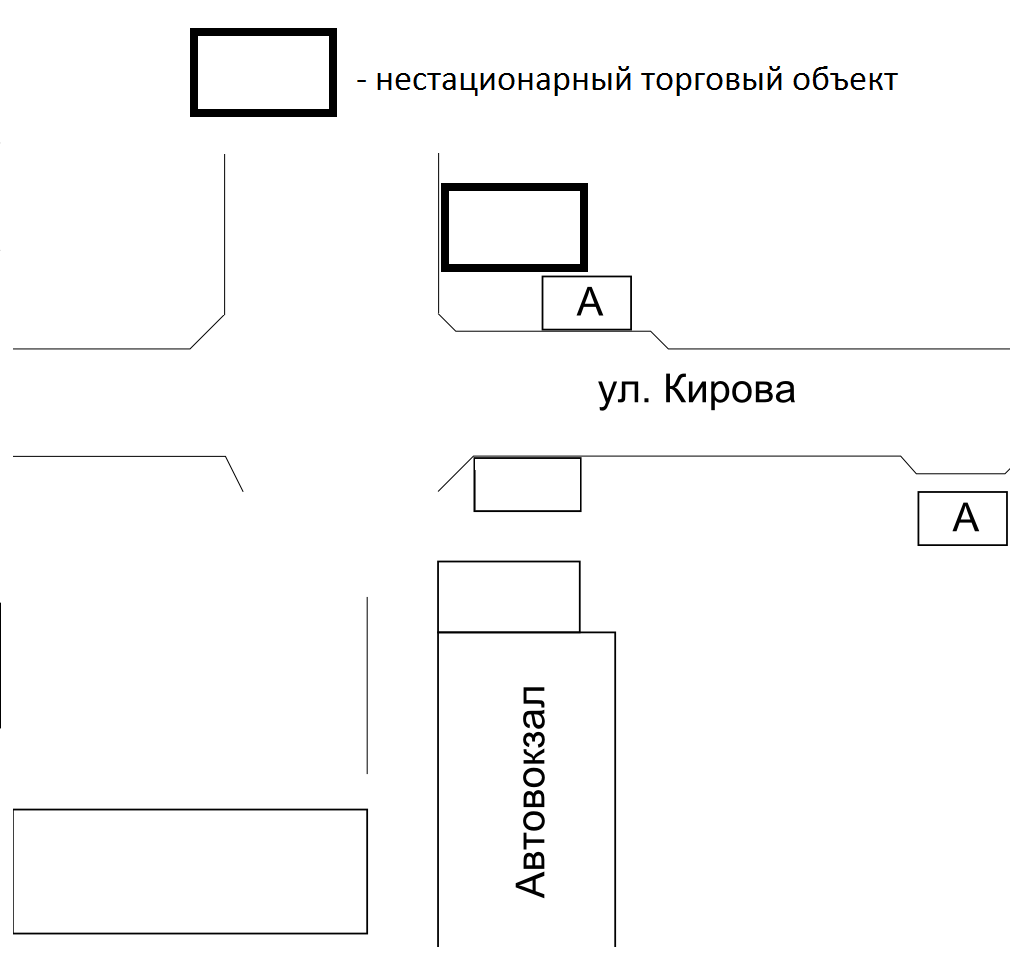 . Ливныул. Ленина 7Телефон 8(48677) 7-19-208(48677)7-23-62Факс  8(48677) 7-37-98E-mail: admliv@liv.orel.ru№ ло- таМесто расположения нестацио- нарного объектаСрок договораТорговаяплощадьм.кв.Вид нестационарного торгового объектаСпециализацияНачаль- ная цена договора  (руб.)Шаг аукциона(руб.)Задаток(руб.)1 ул.  Мира  (перек-ресток  с   ул.Денисова)с 15.12. 2023г по31.12.2023 г 16 кв.м.елочный базарреализа-ция елей, сосен10724,0100010002  ул. М.Горького (у павильона          «Родное село»)с 15.12. 2023г по31.12.2023 г 16 кв.м.елочный базарреализа-ция елей, сосен10724,0100010003  ул.  Гайдара  (нап-ротив магазина «Пятерочка»)с 15.12. 2023г по31.12.2023 г 16 кв.м.елочный базарреализа-ция елей, сосен10724,0100010004 ул.Октябрьская (у магазина «Хороший»)с 15.12. 2023г по31.12.2023 г 16 кв.м.елочный базарреализа-ция елей, сосен10724,0100010005ул.Мира (у частного дома №193)с 15.12. 2023г по31.12.2023 г 16 кв.м.елочный базарреализа-ция елей, сосен10724,0100010006ул.Кирова (перекресток с ул.Ямская рядом с магазином «Эверест»с 15.12. 2023г по31.12.2023 г 16 кв.м.елочный базарреализа-ция елей, сосен10724,0100010007ул.Кирова (перекресток с ул.Ямская рядом с трансформаторной станцией)с 15.12. 2023г по31.12.2023 г 16 кв.м.елочный базарреализа-ция елей, сосен10724,0100010008ул. Воронежская (перед магазином «Любава»)с 15.12. 2023г по31.12.2023 г 16 кв.м.елочный базарреализа-ция елей, сосен10724,010001000Банк получателяОтделение Орел //УФК по Орловской области г. Орел БИК015402901Сч. №401028 10545370000046ИНН:5702000378КПП570201001ПолучательФинансовое управление администрации города Ливны (Администрация города Ливны Орловской области, л/с 05543005220)Сч. №03232643547050005400ОГРН1025700517831ОКПО04037098ОКТМО54705000  №п/п  №п/п                Наименование  пунктаСведения об Участникеразмещения заказа1.11.1Для юридического лица:фирменное наименование Участника размещения заказа, сведения об организационно-правовой форме_____________________________________________________________________________________________________________________________1.11.1Место нахождения, почтовый адрес_____________________________________________________________________________________________________________________________1.11.1Номер контактного телефона (с указанием кода города, района)_____________________________________________________________________________________________________________________________     1.2Для индивидуального предпринимателя:Фамилия, имя, отчествоДля индивидуального предпринимателя:Фамилия, имя, отчество____________________________________________________     1.2Сведения о месте жительстваСведения о месте жительства__________________________ 1.3.Адрес электронной почты 1.4.Банковские реквизиты:--Наименование обслуживающего банка;--Р/счет,К/счет;--Код БИК  1.5.  ИНН, КПП